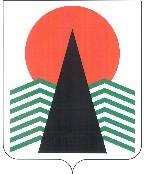 АДМИНИСТРАЦИЯ  НЕФТЕЮГАНСКОГО РАЙОНАпостановлениег.НефтеюганскО внесении изменений в постановление администрации Нефтеюганского района 
от 30.10.2017 № 1914-па-нпа «Об утверждении порядка предоставления субсидий некоммерческим организациям (в том числе социально ориентированным некоммерческим организациям), не являющимся государственными (муниципальными) учреждениями, осуществляющим деятельность в сфере культуры»В соответствии со статьей 78.1 Бюджетного кодекса Российской Федерации, Федеральными законами от 12.01.1996 № 7-ФЗ «О некоммерческих организациях», 
от 06.10.2003 № 131-ФЗ «Об общих принципах организации местного самоуправления в Российской Федерации», постановлением Правительства Российской Федерации от 18.09.2020 № 1492 «Об общих требованиях к нормативным правовым актам, муниципальным правовым актам, регулирующим предоставление субсидий, в том числе грантов в форме субсидий, юридическим лицам, индивидуальным предпринимателям, а также физическим лицам – производителям товаров, работ, услуг, и о признании утратившими силу некоторых актов Правительства Российской Федерации и отдельных положений некоторых актов Правительства Российской Федерации», постановлением администрации Нефтеюганского района от 31.10.2016 № 1802-па-нпа «Об утверждении муниципальной программы Нефтеюганского района «Развитие культуры Нефтеюганского района на 2019-2024 годы и на период до 2030 года», в целях приведения нормативного правового акта в соответствии с действующим законодательством  п о с т а н о в л я ю:Внести в постановление администрации Нефтеюганского района 
от 30.10.2017 № 1914-па-нпа «Об утверждении порядка предоставления субсидий некоммерческим организациям (в том числе социально ориентированным некоммерческим организациям), не являющимся государственными (муниципальными) учреждениями, осуществляющим деятельность в сфере культуры» следующие изменения:1.1. Констатирующую часть постановления изложить в следующей редакции:«В соответствии со статьей 78.1 Бюджетного кодекса Российской Федерации, Федеральными законами от 12.01.1996 № 7-ФЗ «О некоммерческих организациях», 
от 06.10.2003 № 131-ФЗ «Об общих принципах организации местного самоуправления в Российской Федерации», постановлением Правительства Российской Федерации от 18.09.2020 № 1492 «Об общих требованиях к нормативным правовым актам, муниципальным правовым актам, регулирующим предоставление субсидий, в том числе грантов в форме субсидий, юридическим лицам, индивидуальным предпринимателям, а также физическим лицам – производителям товаров, работ, услуг, и о признании утратившими силу некоторых актов Правительства Российской Федерации и отдельных положений некоторых актов Правительства Российской Федерации», в целях реализации муниципальной программы Нефтеюганского района «Развитие культуры Нефтеюганского района 
на 2019-2024 годы и на период до 2030 года», утвержденной постановлением администрации Нефтеюганского района от 31.10.2016 № 1802-па-нпа, 
п о с т а н о в л я ю:».В приложении к постановлению:2.1. В разделе II:2.1.1. Пункт 2.3 изложить в следующей редакции:«2.3. ДКиС НР не позднее 30 ноября текущего года до начала приема заявок размещает на едином портале и на официальном сайте органов местного самоуправления Нефтеюганского района (www.admoil.ru) объявление о проведении отбора, которое содержит информацию предусмотренную подпунктом «б» пункта 4 общих требований к нормативным правовым актам, муниципальным правовым актам, регулирующим предоставление субсидий, юридическим лицам, индивидуальным предпринимателям, а также физическим лицам – производителям товаров, работ, услуг, утвержденных постановлением Правительства Российской Федерации 
от 18.02.2020 № 1492.С 1 января 2025 года объявление о проведении отбора размещается на едином портале (в случае проведения отбора в государственной интегрированной системе управления общественными финансами «Электронный бюджет») или на ином сайте, на котором обеспечивается проведение отбора (с размещением указателя страницы сайта на едином портале), а также официальном сайте органов местного самоуправления Нефтеюганского района.».2.1.2. В пункте 2.8:2.1.2.1. Подпункты 2.8.16, 2.8.17 изложить в следующей редакции:«2.8.16. Победители конкурса являются получателями субсидии. Результаты рассмотрения и оценки заявок участников отбора оформляются протоколом.2.8.17. ДКиС НР не позднее 14-го календарного дня, следующего за днем определения победителя отбора размещает информацию о результатах рассмотрения заявок на едином портале, а также на официальном сайте органов местного самоуправления Нефтеюганского района в информационно-телекоммуникационной сети «Интернет», включающую следующие сведения:дата, время и место проведения рассмотрения заявок;дата, время и место оценки заявок участников отбора;информация об участниках отбора, заявки которых были рассмотрены;информация об участниках отбора, заявки которых были отклонены, 
с указанием причин отклонения, в том числе положений объявления о проведении отбора, которым не соответствуют такие заявки;последовательность оценки заявок участников отбора, присвоенные заявкам участников отбора значения по каждому из предусмотренных критериев оценки заявок участников отбора, принятое на основании результатов оценки указанных предложений решение о присвоении таким заявкам порядковых номеров;наименование получателя (получателей) субсидии, с которым заключается соглашение, и размер предоставляемой ему субсидии.С 1 января 2025 года сведения, указанные в настоящем пункте размещаются 
на едином портале (в случае проведения отбора в государственной интегрированной системе управления общественными финансами «Электронный бюджет») 
или на ином сайте, на котором обеспечивается проведение отбора (с размещением указателя страницы сайта на едином портале), а также официальном сайте органов местного самоуправления Нефтеюганского района.».2.1.2.2. Подпункт 2.8.18 признать утратившим силу.2.2. В разделе III:2.2.1. Пункт 3.11 изложить в следующей редакции:«3.11. При выявлении нарушений использования субсидии получателем субсидии, а также лицами, получавшими средства на основании соглашений, заключенных с получателем субсидии, ДКиС НР и органом муниципального финансового контроля, в лице контрольно-ревизионного управления администрации Нефтеюганского района, контрольно - счетной палаты Нефтеюганского района субсидия подлежит возврату в бюджет Нефтеюганского района в следующем порядке:ДКиС НР направляет получателю субсидии письменное требование 
о необходимости возврата выплаченной суммы субсидии в доход бюджета Нефтеюганского района путем перечисления на расчетный счет, указанный 
в требовании;получатель субсидии обязан возвратить субсидию в доход бюджета Нефтеюганского района в 30-дневный срок, исчисляемый в рабочих днях, со дня получения соответствующего требования о необходимости возврата субсидии:в полном объеме - в случае представления недостоверных сведений 
и документов для получения субсидии;в полном объеме - в случае непредставления отчета об использовании субсидии и о достижении результата предоставления субсидии;в полном объеме - за недостигнутое значение результата предоставления субсидии;в объеме использованной не по целевому назначению субсидии - в случае выявления нецелевого использования средств субсидии.».2.2.2. Подпункт 3.14.2 пункта 3.14 изложить в следующей редакции:«3.14.2. Соглашение разрабатывается в соответствии с типовой формой, утвержденной приказом департамента финансов Нефтеюганского района.Соглашение также должно содержать следующие положения:условие о согласовании новых условий соглашения или о расторжении соглашения при не достижении согласия по новым условиям в случае уменьшения ДКиС НР как получателю бюджетных средств ранее доведенных лимитов бюджетных обязательств, приводящего к невозможности предоставления субсидии в размере, определенном в соглашении; согласие получателя субсидии, а также лиц, получающих средства 
на основании соглашений, заключенных с получателями субсидий, на осуществление в отношении них проверки ДКиС НР за соблюдением порядка и условий предоставления субсидии, в том числе в части достижения результатов предоставления субсидии, а также проверки контрольно-ревизионным управлением администрации Нефтеюганского района, контрольно - счетной палатой Нефтеюганского района соблюдения получателем субсидии порядка и условий предоставления субсидии в соответствии со статьями 268.1 и 269.2 Бюджетного кодекса Российской Федерации, и на включение таких положений в соглашение;значения результата предоставления субсидии.».2.2.3. Пункты 3.17, 3.18 изложить в следующей редакции:«3.17. ГРБС ДКиС НР на основании приказа ДКиС НР о предоставлении субсидии обеспечивает перечисление субсидии получателю субсидии в течение 
15 (пятнадцати) рабочих дней с даты заключения соглашения на расчетные 
или корреспондентские счета, открытые получателям субсидий в учреждениях Центрального банка Российской Федерации или кредитных организациях.».3.18. Результатом предоставления субсидии является:поддержка доступа некоммерческих организаций к предоставлению услуг 
в сфере культуры на организацию и проведение мероприятий (культурно-массовых мероприятий), иной деятельности на территории Нефтеюганского района в результате которых сохраняются, создаются, распространяются и осваиваются культурные ценности;реализация программы (проекта), направленного на сохранение, создание, распространение и освоение культурных ценностей;соответствие целям Стандарта качества оказания муниципальной услуги: «Организация и проведение мероприятий (культурно-массовых (иной деятельности, 
в результате которой сохраняются, создаются, распространяются и осваиваются культурные ценности)»;достижение значений результатов предоставления субсидии.».2.2.4. В пункте 3.20 слово «целей» заменить словом «результатов».2.3. Раздел IV дополнить пунктом 4.3 следующего содержания:«4.3. ДКиС НР осуществляет оценку достижения значений показателей, 
на основании предоставленной получателем субсидии отчетности.».2.4. Раздел V изложить в следующей редакции:«V. Требования об осуществлении контроля (мониторинга) за соблюдением условий и порядка предоставления субсидий и ответственности за их нарушение5.1. В отношении получателя субсидии и лиц, получающих средства 
на основании договоров, заключенных с получателями субсидий (за исключением государственных (муниципальных) унитарных предприятий, хозяйственных товариществ и обществ с участием публично-правовых образований в их уставных (складочных) капиталах, а также коммерческих организаций с участием таких товариществ и обществ в их уставных (складочных) капиталах), ДКиС НР осуществляется проверка соблюдения порядка и условий предоставления субсидии, 
в том числе в части достижения результатов ее предоставления, а также  Контрольно-ревизионным управлением администрации Нефтеюганского района и Контрольно-счетной палатой Нефтеюганского района  проверка в соответствии со статьями 268.1 и 269.2 Бюджетного кодекса Российской Федерации.Получатель субсидии несет ответственность за нарушение условий 
и порядка предоставления субсидии в соответствии с законодательством Российской Федерации.В случае нарушения получателем субсидии условий, установленных 
при предоставлении субсидии, выявленного в том числе по фактам проверок, проведенных ДКиС НР и органом муниципального финансового контроля, а также 
в случае не достижения значений результатов и показателей, установленных 
в соглашении, субсидии подлежат возврату в бюджет Нефтеюганского района 
в порядке, установленном в пункте 3.11 раздела III настоящего Порядка.5.3. С 01.01.2023 года осуществляется мониторинг достижения результатов предоставления субсидии исходя из достижения значений результатов предоставления субсидии, определенных соглашением, и событий, отражающих факт завершения соответствующего мероприятия по получению результата предоставления субсидии (контрольная точка), в порядке и формам, которые установлены Министерством финансов Российской Федерации.».3. Настоящее постановление подлежит официальному опубликованию в газете «Югорское обозрение» и размещению на официальном сайте органов местного самоуправления Нефтеюганского района.4. Настоящее постановление вступает в силу после официального опубликования.5. Контроль за выполнением постановления возложить на заместителя главы Нефтеюганского района Михалева В.Г.Глава района							А.А.Бочко13.05.2022№ 836-па-нпа№ 836-па-нпа